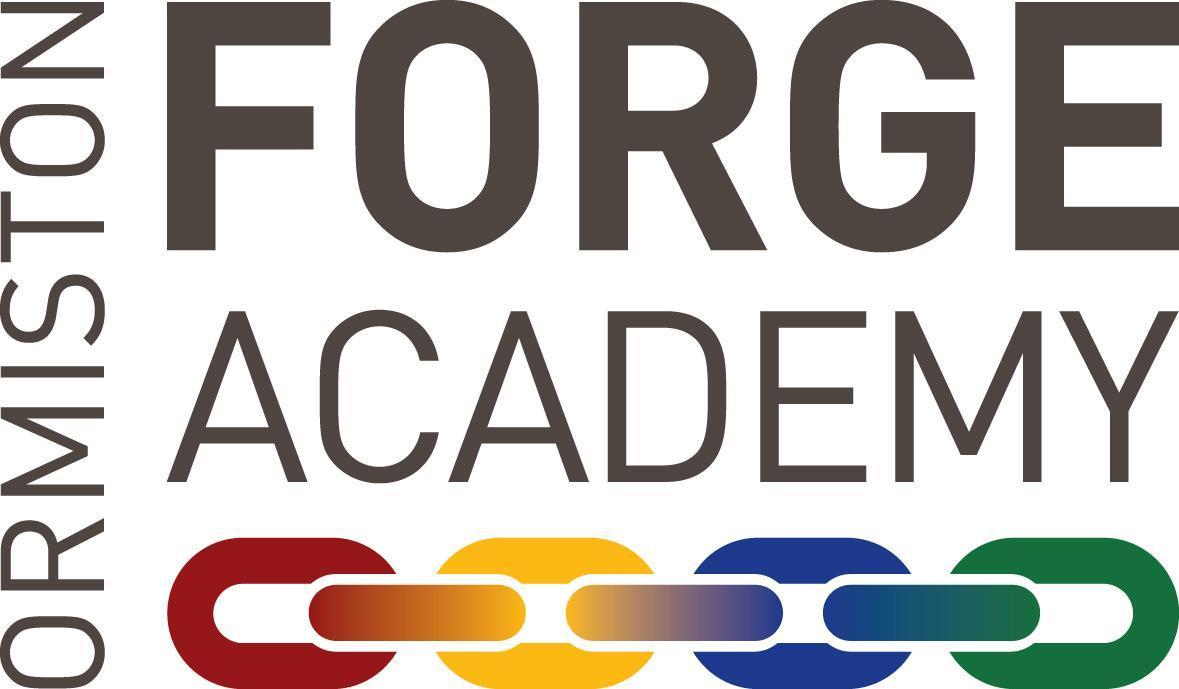 Job DescriptionJob title:		Pastoral Leader (Support staff)Salary:			Grade 4 SCP 11-14 Contract hours/weeks:	37 hours per week/52 weeks per year	Responsible to: 	Vice Principal Inclusion and the Senior Pastoral Leader for relevant key stageVision and purposeTo assist in the development of a highly inclusive learning community within the Academy leading to outstanding learning experiences and outstanding achievement and attainment for all students.To ensure that all students feel safe and free from all aspects of bullyingTo provide effective support to Head of Year, Assistant Head of Year and team of Form TutorsTo provide a positive professional role model to staff, students and their families in relation to inclusion and restorative practicesSuccess measuresTO BE AGREED WITH POSTHOLDER AND UPDATED ANNUALLY Operational responsibilitiesAs Pastoral Leader this role is to support the pastoral team in meeting the responsibilities of that post, as detailed below. Precise delegation of responsibilities will be agreed annually.Supporting the process of identification of students who are at risk of underachieving and devise effective strategies to ensure that the required progress is madeBeing an integral part of the attendance team to ensure that attendance meets or exceeds academy targetsTo develop strong partnership links with parents and familiesTo support colleagues and students in ensuring that standards of behaviour are such that all students are able to make progressContribute to the development and evaluation of inclusion policy across the academy including behaviour for learningContribute to the PSHE and progress monitoring programmes to support students’ progress at KS3 and KS4Support the development of systems to maximise attendance and punctuality of all students at the academy and evaluate their effectivenessAssume the role of lead professional in safeguarding of children and young people when designated by a Designated Senior Person (DSP)To ensure that all students feel safe and are free from all aspects of bullying.To support in creating a culture of praise and reward, where students and staff feel valuedSupport the organisation of parents consultation meetings with the pastoral teamWork to a high standard in implementing agreed policies, priorities and expectations, modelling good practice for other colleaguesPromote a culture of teamwork, in which the views of all members of the academy community are valued and taken into accountProvide support for staff in developing their behaviour for learning skillsProvide a positive role model to both staff and students in respect of inclusion based and restorative practicesContribute to  regular reviews of the organisation of the academy to ensure it meets statutory requirementsDevelop action plans in specified areas of responsibility, in order to bring about improvementsSupport the governing body in meeting its responsibility to account for the performance of the school including specific support to one of the governors committeesContribute to the reporting of the performance of the school to parents, carers, governors and other key partners as necessaryAny other duties as deemed reasonable by the Principal in order to meet the strategic and operational needs of the AcademySafeguardingOur organisation is committed to safeguarding and promoting the welfare of children, young people and vulnerable adults and expects all staff to share this commitment.Signature:Print Name:									Date: